Месячник военно-патриотической и спортивной  работыв МБОУ СОШ №39 (21.01. – 23.02.2013г.)С целью активизации работы по патриотическому воспитанию детей и подростков в период с 21 января по 23 февраля 2013 года в МБОУ СОШ № 39 проходил месячник оборонно-массовой и спортивной работы. В план были включены различные мероприятия с охватом большого количества учащихся школы.Месячник открылся торжественной линейкой, на которой школьники были ознакомлены с планом его проведения.21.01.2013 года во всех классах были проведены классные часы по теме: «Освобождение сёл Песчанокопского района в период ВОВ».	Согласно плану в течение месячника проводились различные мероприятия:Конкурс рисунков в 1-4 классах;Районный турнир по мини-футболу, посвящённому 70-й годовщине освобождения сёл района во время ВОВВикторины в 5-11 классах с тематикой ВОВ;Классные часы по теме: «Есть такая профессия – Родину защищать»;Уроки мужества в 8-11 классах;Смотр-конкурс патриотической песни среди 1 – 11 классовПо отдельной программе проводились соревнования по военно-прикладным видам спорта: разборка-сборка автомата, снаряжение магазина патронами, стрельба из пневматической винтовки. В этих соревнованиях лучше всех выступили следующие учащиеся:Кожуро Игорь – 11 класс (разборка-сборка автомата и стрельба);Гуторова Екатерина – 11 класс  (стрельба);Васютина Инна – 9 класс (снаряжение магазина патронами);Апальков Иван – 8 класс (снаряжение магазина патронами);Лучшие представители школы приняли участие в районных соревнованиях в честь 23 февраля среди общеобразовательных школ. Команда школы заняла 1-е место и получила кубок.Отличились следующие участники:Апальков Иван – 2-е место по снаряжению «магазина» патронами среди мальчиков;Васютина Инна – 1-е место по снаряжению магазина патронами среди девочек;Звездина Юля – 3-е место по разборке-сборке автомата среди девочек;Кожухова Эля – 2-е место по поднятию туловища;Гуторова Катя – 2-е место по стрельбе в личном зачёте среди девочек;Гуторова К., Кожуро И., Кожухов М. – 2-е командное место по стрельбе.Закончился месячник торжественной линейкой, на которой чествовали победителей районных соревнований по военно-прикладным видам спорта.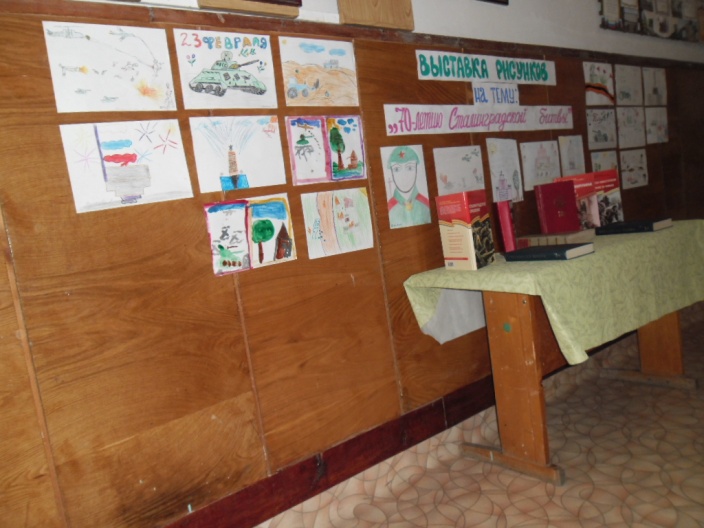 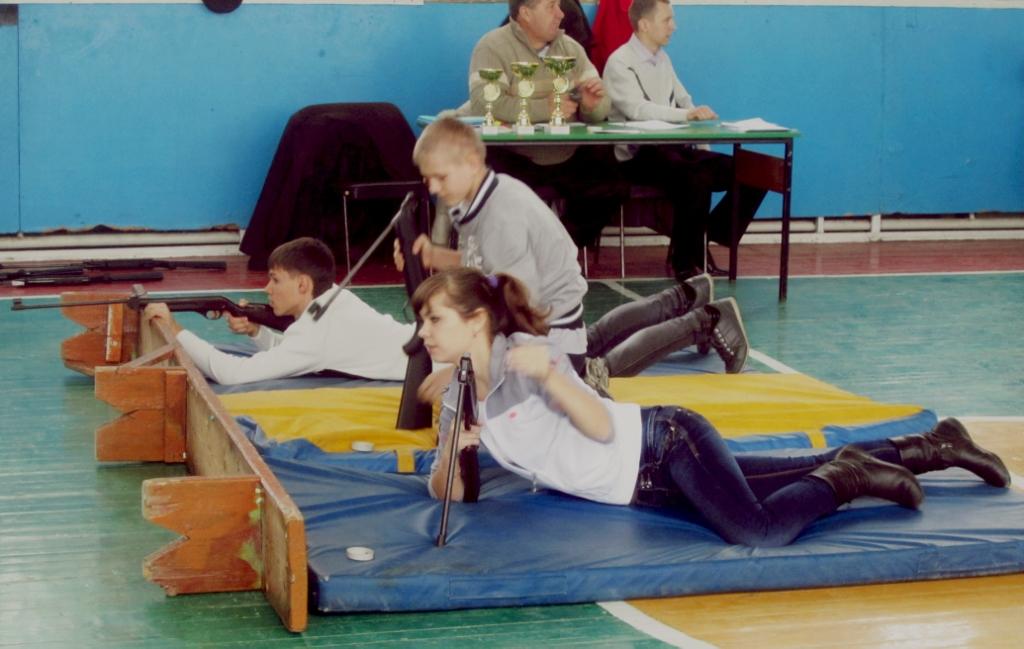 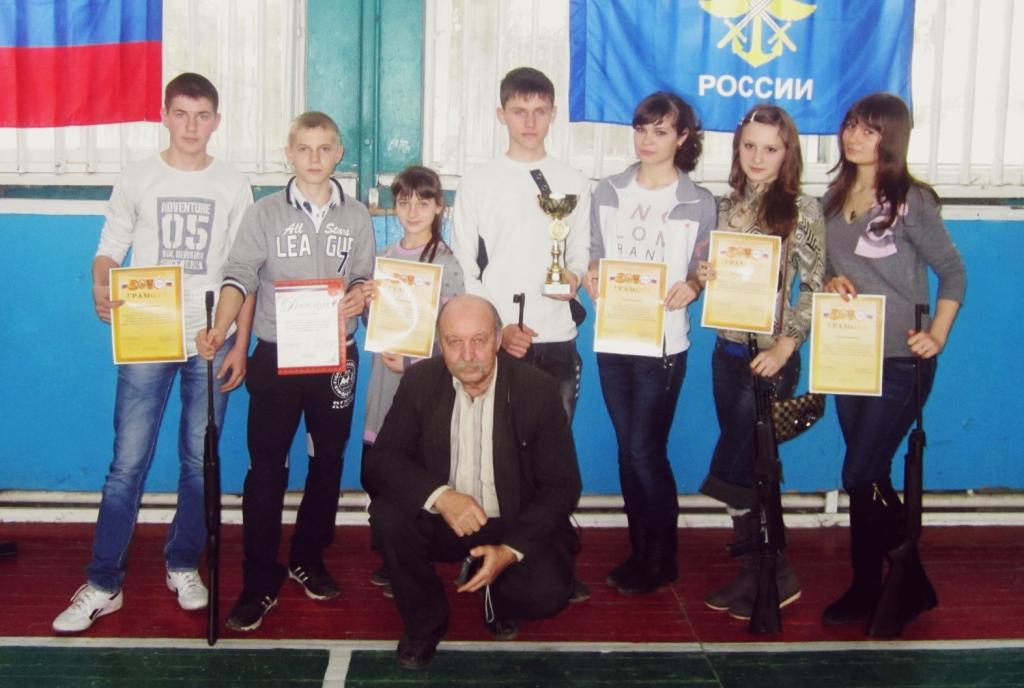 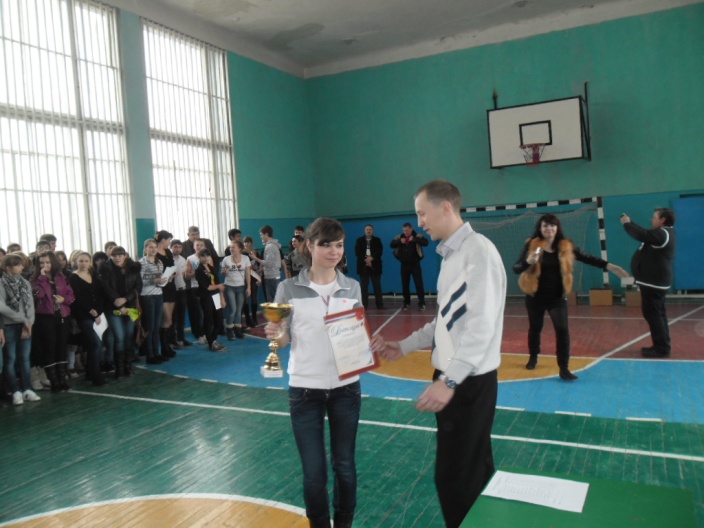 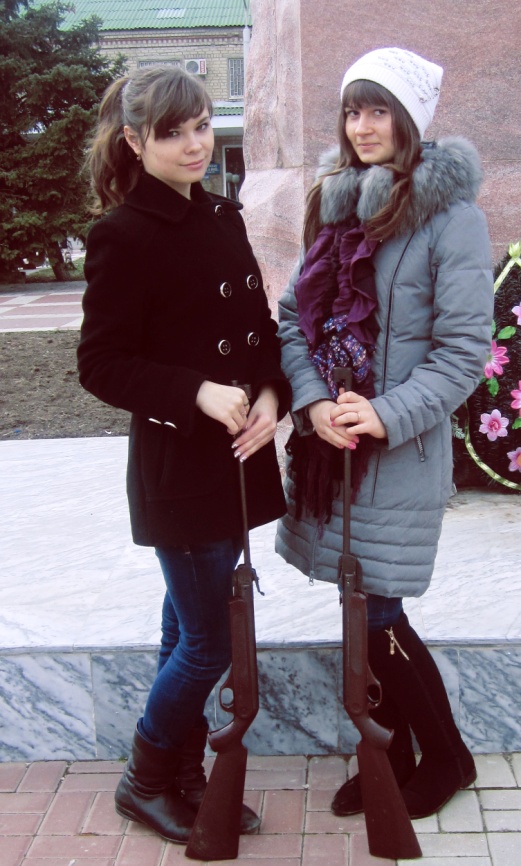 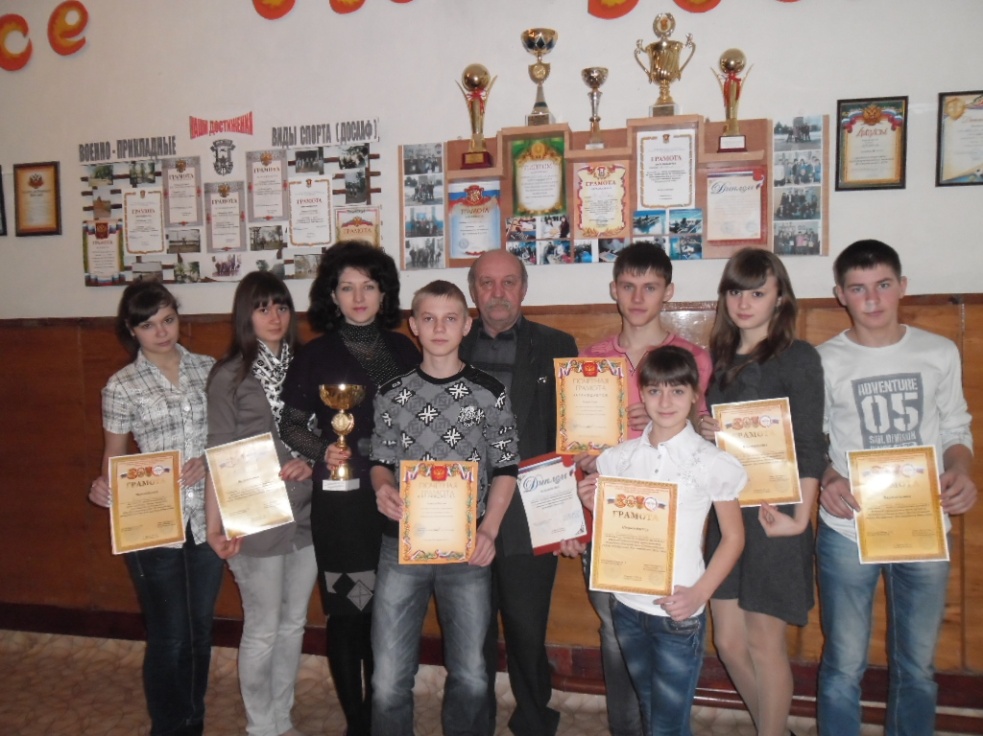 